Bitte schriftlich im Doppel einreichen	 Exemplar für Werk	 Installations-Genehmigung
Elektrizitätswerk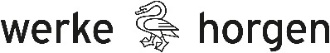 Seestrasse 3358810 Horgen
ElektrizitätswerkSeestrasse 3358810 Horgen
ElektrizitätswerkSeestrasse 3358810 Horgen
ElektrizitätswerkSeestrasse 3358810 Horgen
ElektrizitätswerkSeestrasse 3358810 Horgen
ElektrizitätswerkSeestrasse 3358810 Horgen
ElektrizitätswerkSeestrasse 3358810 Horgen
ElektrizitätswerkSeestrasse 3358810 Horgen
ElektrizitätswerkSeestrasse 3358810 Horgen
ElektrizitätswerkSeestrasse 3358810 Horgen
ElektrizitätswerkSeestrasse 3358810 Horgen
ElektrizitätswerkSeestrasse 3358810 Horgen
ElektrizitätswerkSeestrasse 3358810 HorgenInstallationsanzeigeNr.      	Telefon 044 727 92 00www.horgen.ch/werkeInstallationsanzeigeNr.      	Telefon 044 727 92 00www.horgen.ch/werkeInstallationsanzeigeNr.      	Telefon 044 727 92 00www.horgen.ch/werkeInstallationsanzeigeNr.      	Telefon 044 727 92 00www.horgen.ch/werkeInstallationsanzeigeNr.      	Telefon 044 727 92 00www.horgen.ch/werkeInstallationsanzeigeNr.      	Telefon 044 727 92 00www.horgen.ch/werkeInstallationsanzeigeNr.      	Telefon 044 727 92 00www.horgen.ch/werkeInstallationsanzeigeNr.      	Telefon 044 727 92 00www.horgen.ch/werkeInstallationsanzeigeNr.      	Telefon 044 727 92 00www.horgen.ch/werkeInstallationsanzeigeNr.      	Telefon 044 727 92 00www.horgen.ch/werkeInstallationsanzeigeNr.      	Telefon 044 727 92 00www.horgen.ch/werkeInstallationsanzeigeNr.      	Telefon 044 727 92 00www.horgen.ch/werkeInstallationsanzeigeNr.      	Telefon 044 727 92 00www.horgen.ch/werkeInstallationsanzeigeNr.      	Telefon 044 727 92 00www.horgen.ch/werkeInstallationsanzeigeNr.      	Telefon 044 727 92 00www.horgen.ch/werkeInstallationsanzeigeNr.      	Telefon 044 727 92 00www.horgen.ch/werkeInstallationsanzeigeNr.      	Telefon 044 727 92 00www.horgen.ch/werkeStempel des InstallateursStempel des InstallateursStempel des InstallateursStempel des InstallateursStempel des InstallateursStempel des InstallateursStempel des InstallateursSachbearbeiterSachbearbeiterSachbearbeiterSachbearbeiterSachbearbeiterSachbearbeiter
ElektrizitätswerkSeestrasse 3358810 Horgen
ElektrizitätswerkSeestrasse 3358810 Horgen
ElektrizitätswerkSeestrasse 3358810 Horgen
ElektrizitätswerkSeestrasse 3358810 Horgen
ElektrizitätswerkSeestrasse 3358810 Horgen
ElektrizitätswerkSeestrasse 3358810 Horgen
ElektrizitätswerkSeestrasse 3358810 Horgen
ElektrizitätswerkSeestrasse 3358810 Horgen
ElektrizitätswerkSeestrasse 3358810 Horgen
ElektrizitätswerkSeestrasse 3358810 Horgen
ElektrizitätswerkSeestrasse 3358810 Horgen
ElektrizitätswerkSeestrasse 3358810 Horgen
ElektrizitätswerkSeestrasse 3358810 HorgenInstallationsanzeigeNr.      	Telefon 044 727 92 00www.horgen.ch/werkeInstallationsanzeigeNr.      	Telefon 044 727 92 00www.horgen.ch/werkeInstallationsanzeigeNr.      	Telefon 044 727 92 00www.horgen.ch/werkeInstallationsanzeigeNr.      	Telefon 044 727 92 00www.horgen.ch/werkeInstallationsanzeigeNr.      	Telefon 044 727 92 00www.horgen.ch/werkeInstallationsanzeigeNr.      	Telefon 044 727 92 00www.horgen.ch/werkeInstallationsanzeigeNr.      	Telefon 044 727 92 00www.horgen.ch/werkeInstallationsanzeigeNr.      	Telefon 044 727 92 00www.horgen.ch/werkeInstallationsanzeigeNr.      	Telefon 044 727 92 00www.horgen.ch/werkeInstallationsanzeigeNr.      	Telefon 044 727 92 00www.horgen.ch/werkeInstallationsanzeigeNr.      	Telefon 044 727 92 00www.horgen.ch/werkeInstallationsanzeigeNr.      	Telefon 044 727 92 00www.horgen.ch/werkeInstallationsanzeigeNr.      	Telefon 044 727 92 00www.horgen.ch/werkeInstallationsanzeigeNr.      	Telefon 044 727 92 00www.horgen.ch/werkeInstallationsanzeigeNr.      	Telefon 044 727 92 00www.horgen.ch/werkeInstallationsanzeigeNr.      	Telefon 044 727 92 00www.horgen.ch/werkeInstallationsanzeigeNr.      	Telefon 044 727 92 00www.horgen.ch/werkeStempel des InstallateursStempel des InstallateursStempel des InstallateursStempel des InstallateursStempel des InstallateursStempel des InstallateursStempel des InstallateursTelefonTelefonTelefonTelefonTelefonTelefon
ElektrizitätswerkSeestrasse 3358810 Horgen
ElektrizitätswerkSeestrasse 3358810 Horgen
ElektrizitätswerkSeestrasse 3358810 Horgen
ElektrizitätswerkSeestrasse 3358810 Horgen
ElektrizitätswerkSeestrasse 3358810 Horgen
ElektrizitätswerkSeestrasse 3358810 Horgen
ElektrizitätswerkSeestrasse 3358810 Horgen
ElektrizitätswerkSeestrasse 3358810 Horgen
ElektrizitätswerkSeestrasse 3358810 Horgen
ElektrizitätswerkSeestrasse 3358810 Horgen
ElektrizitätswerkSeestrasse 3358810 Horgen
ElektrizitätswerkSeestrasse 3358810 Horgen
ElektrizitätswerkSeestrasse 3358810 HorgenInstallationsanzeigeNr.      	Telefon 044 727 92 00www.horgen.ch/werkeInstallationsanzeigeNr.      	Telefon 044 727 92 00www.horgen.ch/werkeInstallationsanzeigeNr.      	Telefon 044 727 92 00www.horgen.ch/werkeInstallationsanzeigeNr.      	Telefon 044 727 92 00www.horgen.ch/werkeInstallationsanzeigeNr.      	Telefon 044 727 92 00www.horgen.ch/werkeInstallationsanzeigeNr.      	Telefon 044 727 92 00www.horgen.ch/werkeInstallationsanzeigeNr.      	Telefon 044 727 92 00www.horgen.ch/werkeInstallationsanzeigeNr.      	Telefon 044 727 92 00www.horgen.ch/werkeInstallationsanzeigeNr.      	Telefon 044 727 92 00www.horgen.ch/werkeInstallationsanzeigeNr.      	Telefon 044 727 92 00www.horgen.ch/werkeInstallationsanzeigeNr.      	Telefon 044 727 92 00www.horgen.ch/werkeInstallationsanzeigeNr.      	Telefon 044 727 92 00www.horgen.ch/werkeInstallationsanzeigeNr.      	Telefon 044 727 92 00www.horgen.ch/werkeInstallationsanzeigeNr.      	Telefon 044 727 92 00www.horgen.ch/werkeInstallationsanzeigeNr.      	Telefon 044 727 92 00www.horgen.ch/werkeInstallationsanzeigeNr.      	Telefon 044 727 92 00www.horgen.ch/werkeInstallationsanzeigeNr.      	Telefon 044 727 92 00www.horgen.ch/werkeInstallationsbewilligungs-Nr.Installationsbewilligungs-Nr.Installationsbewilligungs-Nr.Installationsbewilligungs-Nr.Installationsbewilligungs-Nr.Installationsbewilligungs-Nr.Installationsbewilligungs-Nr.DatumDatumDatumDatumDatumDatumOrt der InstallationOrt der InstallationOrt der InstallationOrt der InstallationOrt der InstallationOrt der InstallationOrt der InstallationStrasse / Nr.      	Strasse / Nr.      	Strasse / Nr.      	Strasse / Nr.      	Strasse / Nr.      	Strasse / Nr.      	Strasse / Nr.      	Strasse / Nr.      	Strasse / Nr.      	Strasse / Nr.      	Strasse / Nr.      	Strasse / Nr.      	Strasse / Nr.      	Strasse / Nr.      	Strasse / Nr.      	Strasse / Nr.      	Strasse / Nr.      	Strasse / Nr.      	Strasse / Nr.      	Strasse / Nr.      	Strasse / Nr.      	Strasse / Nr.      	PLZ      	PLZ      	PLZ      	Ort      	Ort      	Ort      	Ort      	Ort      	Ort      	Ort      	Ort      	Ort      	Ort      	Ort      	Parzellen-Nr.      	Parzellen-Nr.      	Parzellen-Nr.      	Parzellen-Nr.      	Parzellen-Nr.      	Parzellen-Nr.      	Parzellen-Nr.      	Parzellen-Nr.      	Parzellen-Nr.      	Parzellen-Nr.      	Parzellen-Nr.      	Parzellen-Nr.      	Parzellen-Nr.      	Parzellen-Nr.      	Parzellen-Nr.      	Parzellen-Nr.      	Assek.-Nr.      	Assek.-Nr.      	Assek.-Nr.      	Assek.-Nr.      	Assek.-Nr.      	Assek.-Nr.      	Assek.-Nr.      	Assek.-Nr.      	Assek.-Nr.      	Pol. Gemeinde      	Pol. Gemeinde      	Pol. Gemeinde      	Pol. Gemeinde      	Pol. Gemeinde      	Pol. Gemeinde      	Pol. Gemeinde      	Pol. Gemeinde      	Pol. Gemeinde      	Pol. Gemeinde      	Pol. Gemeinde      	BezügerBezügerBezügerBezügerBezügerBezügerBezügerName      	Name      	Name      	Name      	Name      	Name      	Name      	Name      	Name      	Name      	Name      	Name      	Name      	Name      	Name      	Name      	Name      	Name      	Name      	Name      	Name      	Name      	Name      	Name      	Name      	Vorname      	Vorname      	Vorname      	Vorname      	Vorname      	Vorname      	Vorname      	Vorname      	Vorname      	Vorname      	Vorname      	Strasse / Nr.      	Strasse / Nr.      	Strasse / Nr.      	Strasse / Nr.      	Strasse / Nr.      	Strasse / Nr.      	Strasse / Nr.      	Strasse / Nr.      	Strasse / Nr.      	Strasse / Nr.      	Strasse / Nr.      	Strasse / Nr.      	Strasse / Nr.      	Strasse / Nr.      	Strasse / Nr.      	Strasse / Nr.      	Strasse / Nr.      	Strasse / Nr.      	Strasse / Nr.      	Strasse / Nr.      	Strasse / Nr.      	Strasse / Nr.      	PLZ      	PLZ      	PLZ      	Ort      	Ort      	Ort      	Ort      	Ort      	Ort      	Ort      	Ort      	Ort      	Ort      	Ort      	 Eigentümer Eigentümer Eigentümer Eigentümer Eigentümer Eigentümer Eigentümer Verwaltung      		 Verwaltung      		 Verwaltung      		 Verwaltung      		 Verwaltung      		 Verwaltung      		 Verwaltung      		 Verwaltung      		 Verwaltung      		 Verwaltung      		 Verwaltung      		 Verwaltung      		 Verwaltung      		 Verwaltung      		 Verwaltung      		 Verwaltung      		 Verwaltung      		 Verwaltung      		 Verwaltung      		 Verwaltung      		 Verwaltung      		 Verwaltung      		 Verwaltung      		 Verwaltung      		 Verwaltung      		 Verwaltung      		 Verwaltung      		 Verwaltung      		 Verwaltung      		 Verwaltung      		 Verwaltung      		 Verwaltung      		 Verwaltung      		 Verwaltung      		 Verwaltung      		 Verwaltung      		 Architekt Architekt Architekt Architekt Architekt Architekt ArchitektStrasse / Nr.      	Strasse / Nr.      	Strasse / Nr.      	Strasse / Nr.      	Strasse / Nr.      	Strasse / Nr.      	Strasse / Nr.      	Strasse / Nr.      	Strasse / Nr.      	Strasse / Nr.      	Strasse / Nr.      	Strasse / Nr.      	Strasse / Nr.      	Strasse / Nr.      	Strasse / Nr.      	Strasse / Nr.      	Strasse / Nr.      	Strasse / Nr.      	Strasse / Nr.      	Strasse / Nr.      	Strasse / Nr.      	Strasse / Nr.      	PLZ      	PLZ      	PLZ      	Ort      	Ort      	Ort      	Ort      	Ort      	Ort      	Ort      	Ort      	Ort      	Ort      	Ort      	INSTALLATIONINSTALLATIONINSTALLATIONINSTALLATIONINSTALLATIONINSTALLATIONINSTALLATION Neuanlage Neuanlage Neuanlage Neuanlage Neuanlage Neuanlage Neuanlage Neuanlage Neuanlage Erweiterung Erweiterung Erweiterung Erweiterung Erweiterung Erweiterung Erweiterung Erweiterung Erweiterung Erweiterung Änderung Änderung Änderung Änderung Änderung ÄnderungGEBÄUDEGEBÄUDEGEBÄUDEGEBÄUDEGEBÄUDEGEBÄUDEGEBÄUDEGEBÄUDEGEBÄUDEGEBÄUDEGEBÄUDE Bauanschluss Bauanschluss Bauanschluss Bauanschluss Bauanschluss Bauanschluss Bauanschluss Bauanschluss Bauanschluss Temporär Temporär Temporär Temporär Temporär Temporär Temporär Temporär Temporär Temporär Festplatz Festplatz Festplatz Festplatz Festplatz FestplatzArt des Gebäudes      	Art des Gebäudes      	Art des Gebäudes      	Art des Gebäudes      	Art des Gebäudes      	Art des Gebäudes      	Art des Gebäudes      	Art des Gebäudes      	Art des Gebäudes      	Art des Gebäudes      	Art des Gebäudes      	Installationsbeschrieb:      			Installationsbeschrieb:      			Installationsbeschrieb:      			Installationsbeschrieb:      			Installationsbeschrieb:      			Installationsbeschrieb:      			Installationsbeschrieb:      			Installationsbeschrieb:      			Installationsbeschrieb:      			Installationsbeschrieb:      			Installationsbeschrieb:      			Installationsbeschrieb:      			Installationsbeschrieb:      			Installationsbeschrieb:      			Installationsbeschrieb:      			Installationsbeschrieb:      			Installationsbeschrieb:      			Installationsbeschrieb:      			Installationsbeschrieb:      			Installationsbeschrieb:      			Installationsbeschrieb:      			Installationsbeschrieb:      			Installationsbeschrieb:      			Installationsbeschrieb:      			Installationsbeschrieb:      			Installationsbeschrieb:      			Installationsbeschrieb:      			Installationsbeschrieb:      			Installationsbeschrieb:      			Installationsbeschrieb:      			Installationsbeschrieb:      			Installationsbeschrieb:      			Anzahl Wohnungen      	Anzahl Wohnungen      	Anzahl Wohnungen      	Anzahl Wohnungen      	Anzahl Wohnungen      	Anzahl Wohnungen      	Anzahl Wohnungen      	Anzahl Wohnungen      	Anzahl Wohnungen      	Anzahl Wohnungen      	Anzahl Wohnungen      	Installationsbeschrieb:      			Installationsbeschrieb:      			Installationsbeschrieb:      			Installationsbeschrieb:      			Installationsbeschrieb:      			Installationsbeschrieb:      			Installationsbeschrieb:      			Installationsbeschrieb:      			Installationsbeschrieb:      			Installationsbeschrieb:      			Installationsbeschrieb:      			Installationsbeschrieb:      			Installationsbeschrieb:      			Installationsbeschrieb:      			Installationsbeschrieb:      			Installationsbeschrieb:      			Installationsbeschrieb:      			Installationsbeschrieb:      			Installationsbeschrieb:      			Installationsbeschrieb:      			Installationsbeschrieb:      			Installationsbeschrieb:      			Installationsbeschrieb:      			Installationsbeschrieb:      			Installationsbeschrieb:      			Installationsbeschrieb:      			Installationsbeschrieb:      			Installationsbeschrieb:      			Installationsbeschrieb:      			Installationsbeschrieb:      			Installationsbeschrieb:      			Installationsbeschrieb:      			Art des Betriebs      	Art des Betriebs      	Art des Betriebs      	Art des Betriebs      	Art des Betriebs      	Art des Betriebs      	Art des Betriebs      	Art des Betriebs      	Art des Betriebs      	Art des Betriebs      	Art des Betriebs      	VERBRAUCHERVERBRAUCHERVERBRAUCHERVERBRAUCHERVERBRAUCHERVERBRAUCHERVERBRAUCHERVERBRAUCHERVERBRAUCHER Gemäss beiliegender Liste Gemäss beiliegender Liste Gemäss beiliegender Liste Gemäss beiliegender Liste Gemäss beiliegender Liste Gemäss beiliegender Liste Gemäss beiliegender Liste Gemäss beiliegender Liste Gemäss beiliegender Liste Gemäss beiliegender Liste Gemäss beiliegender Liste Gemäss beiliegender Liste Gemäss beiliegender ListeL/NL/NL/NL/NL/NL/NL/NL/NL/NVERBRAUCHERVERBRAUCHERVERBRAUCHERVERBRAUCHERVERBRAUCHERVERBRAUCHERVERBRAUCHERVERBRAUCHERVERBRAUCHER Gemäss beiliegender Liste Gemäss beiliegender Liste Gemäss beiliegender Liste Gemäss beiliegender Liste Gemäss beiliegender Liste Gemäss beiliegender Liste Gemäss beiliegender Liste Gemäss beiliegender Liste Gemäss beiliegender Liste Gemäss beiliegender Liste Gemäss beiliegender Liste Gemäss beiliegender Liste Gemäss beiliegender Liste1L+N1L+N1L+N2L+N3L+N3L+N1L+N2L+N3L+NAnz.Anz.kVAkVAkVA1L+N1L+N1L+N2L+N3L+N3L+NAnz.Anz.Anz.kVA1L+N2L+N3L+NBeleuchtungBeleuchtungBeleuchtungBeleuchtungBeleuchtungBeleuchtungBeleuchtungBeleuchtungBeleuchtungBeleuchtungBeleuchtungBeleuchtungBeleuchtungBeleuchtungBeleuchtungBeleuchtungBeleuchtungMotor bis 4 kWMotor bis 4 kWMotor bis 4 kWMotor bis 4 kWMotor bis 4 kWMotor bis 4 kWMotor bis 4 kWMotor bis 4 kWKochherd  BackofenKochherd  BackofenKochherd  BackofenKochherd  BackofenKochherd  BackofenKochherd  BackofenKochherd  BackofenKochherd  BackofenKochherd  BackofenKochherd  BackofenKochherd  BackofenKochherd  BackofenKochherd  BackofenKochherd  BackofenKochherd  BackofenKochherd  BackofenKochherd  BackofenMotor über 4 kW1)Motor über 4 kW1)Motor über 4 kW1)l Anlauf      	 Al Anlauf      	 Al Anlauf      	 Al Anlauf      	 Al Anlauf      	 ABackofenBackofenBackofenBackofenBackofenBackofenBackofenBackofenBackofenBackofenBackofenBackofenBackofenBackofenBackofenBackofenBackofenWärmepumpe2)Wärmepumpe2)Wärmepumpe2)l Anlauf      	 A	Al Anlauf      	 A	Al Anlauf      	 A	Al Anlauf      	 A	Al Anlauf      	 A	AGeschirrspühlerGeschirrspühlerGeschirrspühlerGeschirrspühlerGeschirrspühlerGeschirrspühlerGeschirrspühlerGeschirrspühlerGeschirrspühlerGeschirrspühlerGeschirrspühlerGeschirrspühlerGeschirrspühlerGeschirrspühlerGeschirrspühlerGeschirrspühlerGeschirrspühlerZusatzheizung  zu WPZusatzheizung  zu WPZusatzheizung  zu WPZusatzheizung  zu WPZusatzheizung  zu WPZusatzheizung  zu WPZusatzheizung  zu WPZusatzheizung  zu WPWaschautomat	 ZählerumschalterWaschautomat	 ZählerumschalterWaschautomat	 ZählerumschalterWaschautomat	 ZählerumschalterWaschautomat	 ZählerumschalterWaschautomat	 ZählerumschalterWaschautomat	 ZählerumschalterWaschautomat	 ZählerumschalterWaschautomat	 ZählerumschalterWaschautomat	 ZählerumschalterWaschautomat	 ZählerumschalterWaschautomat	 ZählerumschalterWaschautomat	 ZählerumschalterWaschautomat	 ZählerumschalterWaschautomat	 ZählerumschalterWaschautomat	 ZählerumschalterWaschautomat	 ZählerumschalterSpeicherheizung3)Speicherheizung3)Speicherheizung3)Speicherheizung3)Speicherheizung3)Speicherheizung3)Speicherheizung3)Speicherheizung3)WäschetrocknerWäschetrocknerWäschetrocknerWäschetrocknerWäschetrocknerWäschetrocknerWäschetrocknerWäschetrocknerWäschetrocknerWäschetrocknerWäschetrocknerWäschetrocknerWäschetrocknerWäschetrocknerWäschetrocknerWäschetrocknerWäschetrocknerDirektheizung4)Direktheizung4)Direktheizung4)Direktheizung4)Direktheizung4)Direktheizung4)Direktheizung4)Direktheizung4)Boiler      	 Liter	Aufheizzeit       hBoiler      	 Liter	Aufheizzeit       hBoiler      	 Liter	Aufheizzeit       hBoiler      	 Liter	Aufheizzeit       hBoiler      	 Liter	Aufheizzeit       hBoiler      	 Liter	Aufheizzeit       hBoiler      	 Liter	Aufheizzeit       hBoiler      	 Liter	Aufheizzeit       hBoiler      	 Liter	Aufheizzeit       hBoiler      	 Liter	Aufheizzeit       hBoiler      	 Liter	Aufheizzeit       hBoiler      	 Liter	Aufheizzeit       hBoiler      	 Liter	Aufheizzeit       hBoiler      	 Liter	Aufheizzeit       hBoiler      	 Liter	Aufheizzeit       hBoiler      	 Liter	Aufheizzeit       hBoiler      	 Liter	Aufheizzeit       hWeite Verbraucher die Netzrückwirkungen (U/OS) verursachen5)Weite Verbraucher die Netzrückwirkungen (U/OS) verursachen5)Weite Verbraucher die Netzrückwirkungen (U/OS) verursachen5)Weite Verbraucher die Netzrückwirkungen (U/OS) verursachen5)Weite Verbraucher die Netzrückwirkungen (U/OS) verursachen5)Weite Verbraucher die Netzrückwirkungen (U/OS) verursachen5)Weite Verbraucher die Netzrückwirkungen (U/OS) verursachen5)Weite Verbraucher die Netzrückwirkungen (U/OS) verursachen5)Weite Verbraucher die Netzrückwirkungen (U/OS) verursachen5)Weite Verbraucher die Netzrückwirkungen (U/OS) verursachen5)Weite Verbraucher die Netzrückwirkungen (U/OS) verursachen5)Weite Verbraucher die Netzrückwirkungen (U/OS) verursachen5)Weite Verbraucher die Netzrückwirkungen (U/OS) verursachen5)Weite Verbraucher die Netzrückwirkungen (U/OS) verursachen5)Weite Verbraucher die Netzrückwirkungen (U/OS) verursachen5)Blindleistungskomp. gem. Datenblatt v.      	Blindleistungskomp. gem. Datenblatt v.      	Blindleistungskomp. gem. Datenblatt v.      	Blindleistungskomp. gem. Datenblatt v.      	Blindleistungskomp. gem. Datenblatt v.      	Blindleistungskomp. gem. Datenblatt v.      	Blindleistungskomp. gem. Datenblatt v.      	Blindleistungskomp. gem. Datenblatt v.      	Blindleistungskomp. gem. Datenblatt v.      	Blindleistungskomp. gem. Datenblatt v.      	Blindleistungskomp. gem. Datenblatt v.      	Blindleistungskomp. gem. Datenblatt v.      	Blindleistungskomp. gem. Datenblatt v.      	Blindleistungskomp. gem. Datenblatt v.      	Blindleistungskomp. gem. Datenblatt v.      	Blindleistungskomp. gem. Datenblatt v.      	Blindleistungskomp. gem. Datenblatt v.      	Blindleistungskomp. gem. Datenblatt v.      	Blindleistungskomp. gem. Datenblatt v.      	kvarkvarkvarkvarkvarkvar1) 2) 3) 4) 5) Anschlussgesuch vom      		1) 2) 3) 4) 5) Anschlussgesuch vom      		1) 2) 3) 4) 5) Anschlussgesuch vom      		1) 2) 3) 4) 5) Anschlussgesuch vom      		1) 2) 3) 4) 5) Anschlussgesuch vom      		1) 2) 3) 4) 5) Anschlussgesuch vom      		1) 2) 3) 4) 5) Anschlussgesuch vom      		1) 2) 3) 4) 5) Anschlussgesuch vom      		1) 2) 3) 4) 5) Anschlussgesuch vom      		1) 2) 3) 4) 5) Anschlussgesuch vom      		1) 2) 3) 4) 5) Anschlussgesuch vom      		1) 2) 3) 4) 5) Anschlussgesuch vom      		1) 2) 3) 4) 5) Anschlussgesuch vom      		1) 2) 3) 4) 5) Anschlussgesuch vom      		1) 2) 3) 4) 5) Anschlussgesuch vom      		Energieerzeugungsanlage     	 kVAEnergieerzeugungsanlage     	 kVAEnergieerzeugungsanlage     	 kVAEnergieerzeugungsanlage     	 kVAEnergieerzeugungsanlage     	 kVAEnergieerzeugungsanlage     	 kVAEnergieerzeugungsanlage     	 kVAEnergieerzeugungsanlage     	 kVAEnergieerzeugungsanlage     	 kVAEnergieerzeugungsanlage     	 kVAEnergieerzeugungsanlage     	 kVAEnergieerzeugungsanlage     	 kVAEnergieerzeugungsanlage     	 kVAEnergieerzeugungsanlage     	 kVAEnergieerzeugungsanlage     	 kVAEnergieerzeugungsanlage     	 kVA Inselbetrieb Inselbetrieb Inselbetrieb Inselbetrieb Inselbetrieb Inselbetrieb Inselbetrieb Inselbetrieb Inselbetrieb Inselbetrieb Parallelbetrieb Parallelbetrieb Parallelbetrieb Parallelbetrieb Parallelbetrieb Parallelbetrieb Anschlussgesuch vom      	 Anschlussgesuch vom      	 Anschlussgesuch vom      	 Anschlussgesuch vom      	 Anschlussgesuch vom      	 Anschlussgesuch vom      	 Anschlussgesuch vom      	 Anschlussgesuch vom      	 Anschlussgesuch vom      	 Anschlussgesuch vom      	 Anschlussgesuch vom      	TARIFAPPARATETARIFAPPARATETARIFAPPARATETARIFAPPARATETARIFAPPARATETARIFAPPARATETARIFAPPARATETARIFAPPARATETARIFAPPARATETARIFAPPARATETARIFAPPARATETARIFAPPARATETARIFAPPARATETARIFAPPARATETARIFAPPARATETARIFAPPARATE Tarifänderungen Tarifänderungen Tarifänderungen Tarifänderungen Tarifänderungen Tarifänderungen Tarifänderungen Tarifänderungen Tarifänderungen Tarifänderungen Gemäss beiliegender Liste Gemäss beiliegender Liste Gemäss beiliegender Liste Gemäss beiliegender Liste Gemäss beiliegender Liste Gemäss beiliegender Liste Gemäss beiliegender Liste Gemäss beiliegender Liste Gemäss beiliegender Liste Gemäss beiliegender Liste Gemäss beiliegender Liste Gemäss beiliegender Liste Gemäss beiliegender Liste Gemäss beiliegender Liste Gemäss beiliegender Liste Gemäss beiliegender Liste Gemäss beiliegender ListeZählerEmpf.Empf.WandlerWandlerPrüfkl.AnzahlAnzahlAnzahlAnzahlAnzahlAnzahlAnzahlAnzahlAnzahlvorhanden(EWH-Nr.)vorhanden(EWH-Nr.)vorhanden(EWH-Nr.)vorhanden(EWH-Nr.)vorhanden(EWH-Nr.)1L+N1L+N2L+N2L+N2L+N3L+N3L+NBezügerBezügerBezügerBezügerBezügerBezügerBezügerBezügerStockwerkStockwerkStockwerkBezügersich. AmpèreBezügersich. AmpèreTarifTarifTarifZählerEmpf.Empf.WandlerWandlerPrüfkl.neuneuneuneuausw.demont.demont.demont.demont.vorhanden(EWH-Nr.)vorhanden(EWH-Nr.)vorhanden(EWH-Nr.)vorhanden(EWH-Nr.)vorhanden(EWH-Nr.)1L+N1L+N2L+N2L+N2L+N3L+N3L+NBezügerBezügerBezügerBezügerBezügerBezügerBezügerBezügerStockwerkStockwerkStockwerkBezügersich. AmpèreBezügersich. AmpèreTarifTarifTarifInbetriebsetzungstermin ca.      	Inbetriebsetzungstermin ca.      	Inbetriebsetzungstermin ca.      	Inbetriebsetzungstermin ca.      	Inbetriebsetzungstermin ca.      	Inbetriebsetzungstermin ca.      	Inbetriebsetzungstermin ca.      	Inbetriebsetzungstermin ca.      	Inbetriebsetzungstermin ca.      	Inbetriebsetzungstermin ca.      	Inbetriebsetzungstermin ca.      	Inbetriebsetzungstermin ca.      	Inbetriebsetzungstermin ca.      	Inbetriebsetzungstermin ca.      	Inbetriebsetzungstermin ca.      	Inbetriebsetzungstermin ca.      	Inbetriebsetzungstermin ca.      	Inbetriebsetzungstermin ca.      	Inbetriebsetzungstermin ca.      	Inbetriebsetzungstermin ca.      	Inbetriebsetzungstermin ca.      	Inbetriebsetzungstermin ca.      	Inbetriebsetzungstermin ca.      	Inbetriebsetzungstermin ca.      	Inbetriebsetzungstermin ca.      	Inbetriebsetzungstermin ca.      	Inbetriebsetzungstermin ca.      	 Schlüsselrohr notwendig Schlüsselrohr notwendig Schlüsselrohr notwendig Schlüsselrohr notwendig Schlüsselrohr notwendig Schlüsselrohr notwendig Schlüsselrohr notwendig Schlüsselrohr notwendig Schlüsselrohr notwendig Schlüsselrohr notwendig Schlüsselrohr notwendig Schlüsselrohr notwendig Schlüsselrohr notwendig Schlüsselrohr notwendig Schlüsselrohr notwendig Schlüsselrohr notwendigHAUSANSCHLUSSHAUSANSCHLUSSHAUSANSCHLUSSHAUSANSCHLUSSHAUSANSCHLUSSHAUSANSCHLUSSHAUSANSCHLUSSHAUSANSCHLUSSHAUSANSCHLUSSHAUSANSCHLUSSHAUSANSCHLUSSHAUSANSCHLUSSStandort      	Standort      	Standort      	Standort      	Standort      	Standort      	Standort      	Standort      	Standort      	Standort      	Standort      	Standort      	Standort      	Standort      	Standort      	ErderErderErderErder bestehend bestehend bestehend bestehend bestehendSchutzmassnahmeSchutzmassnahmeSchutzmassnahmeSchutzmassnahmeSchutzmassnahmeSchutzmassnahmeSchutzmassnahme bestehend Typ      	 bestehend Typ      	 bestehend Typ      	 bestehend Typ      	 bestehend Typ      	 bestehend Typ      	 bestehend Typ      	 bestehend Typ      	 bestehend Typ      	 bestehend Typ      	 bestehend Typ      	 bestehend Typ      	 Freileitung Freileitung Freileitung Freileitung Freileitung Freileitung Freileitung Freileitung Freileitung Kabel Kabel Kabel Kabel Kabel Kabel wird erstellt wird erstellt wird erstellt wird erstellt wird erstellt Nullung Nullung Nullung Nullung Nullung Nullung Nullung muss  werden. muss  werden. muss  werden. muss  werden. muss  werden. muss  werden. muss  werden. muss  werden. muss  werden. muss  werden. muss  werden. muss  werden. muss  werden. muss  werden. muss  werden. muss  werden. muss  werden. muss  werden. muss  werden. muss  werden. muss  werden. muss  werden. muss  werden. muss  werden. muss  werden. muss  werden. muss  werden. Fundamenterder Fundamenterder Fundamenterder Fundamenterder Fundamenterder Schutzerdung Schutzerdung Schutzerdung Schutzerdung Schutzerdung Schutzerdung SchutzerdungErforderlicher Anschluss-Überstromunterbrecher      	 AErforderlicher Anschluss-Überstromunterbrecher      	 AErforderlicher Anschluss-Überstromunterbrecher      	 AErforderlicher Anschluss-Überstromunterbrecher      	 AErforderlicher Anschluss-Überstromunterbrecher      	 AErforderlicher Anschluss-Überstromunterbrecher      	 AErforderlicher Anschluss-Überstromunterbrecher      	 AErforderlicher Anschluss-Überstromunterbrecher      	 AErforderlicher Anschluss-Überstromunterbrecher      	 AErforderlicher Anschluss-Überstromunterbrecher      	 AErforderlicher Anschluss-Überstromunterbrecher      	 AErforderlicher Anschluss-Überstromunterbrecher      	 AErforderlicher Anschluss-Überstromunterbrecher      	 AErforderlicher Anschluss-Überstromunterbrecher      	 AErforderlicher Anschluss-Überstromunterbrecher      	 AErforderlicher Anschluss-Überstromunterbrecher      	 AErforderlicher Anschluss-Überstromunterbrecher      	 AErforderlicher Anschluss-Überstromunterbrecher      	 AErforderlicher Anschluss-Überstromunterbrecher      	 AErforderlicher Anschluss-Überstromunterbrecher      	 AErforderlicher Anschluss-Überstromunterbrecher      	 AErforderlicher Anschluss-Überstromunterbrecher      	 AErforderlicher Anschluss-Überstromunterbrecher      	 AErforderlicher Anschluss-Überstromunterbrecher      	 AErforderlicher Anschluss-Überstromunterbrecher      	 AErforderlicher Anschluss-Überstromunterbrecher      	 AErforderlicher Anschluss-Überstromunterbrecher      	 ABEILAGENBEILAGENBEILAGENBEILAGEN Schema 2 Expl. Schema 2 Expl. Schema 2 Expl. Schema 2 Expl. Schema 2 Expl. Schema 2 Expl. Schema 2 Expl. Schema 2 Expl. Schema 2 Expl. Schema 2 Expl. Verbraucherliste Verbraucherliste Verbraucherliste Verbraucherliste Verbraucherliste Verbraucherliste Verbraucherliste Verbraucherliste Verbraucherliste Verbraucherliste Datenblatt Kompensation Datenblatt Kompensation Datenblatt Kompensation Datenblatt Kompensation Datenblatt Kompensation Datenblatt Kompensation Datenblatt Kompensation Datenblatt Kompensation Datenblatt KompensationDer InstallateurDer InstallateurDer InstallateurDer InstallateurDer InstallateurDer InstallateurDer InstallateurDer InstallateurDer InstallateurDer Installateur Situationsplan Situationsplan Situationsplan Situationsplan Situationsplan Situationsplan Situationsplan Situationsplan Situationsplan Situationsplan Situationsplan Situationsplan Situationsplan SituationsplanBEMERKUNGEN      			BEMERKUNGEN      			BEMERKUNGEN      			BEMERKUNGEN      			BEMERKUNGEN      			BEMERKUNGEN      			BEMERKUNGEN      			BEMERKUNGEN      			BEMERKUNGEN      			BEMERKUNGEN      			BEMERKUNGEN      			BEMERKUNGEN      			BEMERKUNGEN      			BEMERKUNGEN      			BEMERKUNGEN      			BEMERKUNGEN      			BEMERKUNGEN      			BEMERKUNGEN      			BEMERKUNGEN      			BEMERKUNGEN      			BEMERKUNGEN      			BEMERKUNGEN      			BEMERKUNGEN      			BEMERKUNGEN      			BEMERKUNGEN      			BEMERKUNGEN      			BEMERKUNGEN      			BEMERKUNGEN      			BEMERKUNGEN      			BEMERKUNGEN      			BEMERKUNGEN      			BEMERKUNGEN      			BEMERKUNGEN      			BEMERKUNGEN      			BEMERKUNGEN      			BEMERKUNGEN      			BEMERKUNGEN      			BEMERKUNGEN      			BEMERKUNGEN      			BEMERKUNGEN      			BEMERKUNGEN      			BEMERKUNGEN      			BEMERKUNGEN      			BEMERKUNGEN      			BEMERKUNGEN      			BEMERKUNGEN      			BEMERKUNGEN      			BEMERKUNGEN      			BEMERKUNGEN      			BEMERKUNGEN      			BEMERKUNGEN      			BEMERKUNGEN      			BEMERKUNGEN      			BEMERKUNGEN      			BEMERKUNGEN      			BEMERKUNGEN      			BEMERKUNGEN      			BEMERKUNGEN      			BEMERKUNGEN      			BEMERKUNGEN      			BEMERKUNGEN      			BEMERKUNGEN      			BEMERKUNGEN      			BEMERKUNGEN      			BEMERKUNGEN      			BEMERKUNGEN      			Unterschrift 	Unterschrift 	Unterschrift 	Unterschrift 	Unterschrift 	Unterschrift 	Unterschrift 	Unterschrift 	Unterschrift 	Unterschrift 	ENTSCHEID DES WERKESENTSCHEID DES WERKESENTSCHEID DES WERKESENTSCHEID DES WERKESENTSCHEID DES WERKESENTSCHEID DES WERKESENTSCHEID DES WERKESENTSCHEID DES WERKESENTSCHEID DES WERKESENTSCHEID DES WERKESENTSCHEID DES WERKESENTSCHEID DES WERKESENTSCHEID DES WERKESENTSCHEID DES WERKESENTSCHEID DES WERKESENTSCHEID DES WERKESENTSCHEID DES WERKES bewilligt bewilligt bewilligt bewilligt bewilligt bewilligt bewilligt bewilligt bewilligt bewilligt unter Vorbehalt bewillgt unter Vorbehalt bewillgt unter Vorbehalt bewillgt unter Vorbehalt bewillgt unter Vorbehalt bewillgt unter Vorbehalt bewillgt unter Vorbehalt bewillgt unter Vorbehalt bewillgt unter Vorbehalt bewillgt teilweise bewilligt teilweise bewilligt teilweise bewilligt teilweise bewilligt teilweise bewilligt teilweise bewilligt teilweise bewilligt nicht bewilligt nicht bewilligt nicht bewilligt nicht bewilligt nicht bewilligt nicht bewilligt nicht bewilligt nicht bewilligt nicht bewilligt nicht bewilligt Schema 	 beachten Schema 	 beachten Schema 	 beachten Schema 	 beachten Schema 	 beachten Schema 	 beachten Schema 	 beachten Schema 	 beachten Schema 	 beachten Schema 	 beachten Schema 	 beachten Schema 	 beachten Schema 	 beachten Schema 	 beachten Schema 	 beachten Schema 	 beachtenBAUANSCHLUSSBAUANSCHLUSSBAUANSCHLUSSBAUANSCHLUSSBAUANSCHLUSSBAUANSCHLUSSBAUANSCHLUSSBAUANSCHLUSSBAUANSCHLUSSBAUANSCHLUSSBAUANSCHLUSSBAUANSCHLUSSBAUANSCHLUSSBAUANSCHLUSSBAUANSCHLUSSBAUANSCHLUSSBAUANSCHLUSSBAUANSCHLUSSBAUANSCHLUSSBAUANSCHLUSSBAUANSCHLUSSBAUANSCHLUSSBAUANSCHLUSSBAUANSCHLUSSBAUANSCHLUSSBAUANSCHLUSSBAUANSCHLUSSBemerkungen  Bemerkungen  Bemerkungen  Bemerkungen  Bemerkungen  Bemerkungen  Bemerkungen  Bemerkungen  Bemerkungen  Bemerkungen  Bemerkungen  Bemerkungen  Bemerkungen  Bemerkungen  Bemerkungen  Bemerkungen   Trafo-Station 	 Trafo-Station 	 Trafo-Station 	 Trafo-Station 	 Trafo-Station 	 Trafo-Station 	 Trafo-Station 	 Trafo-Station 	 Trafo-Station 	 Trafo-Station 	 Trafo-Station 	 Trafo-Station 	 Trafo-Station 	 Trafo-Station 	 Trafo-Station 	 Trafo-Station 	 Trafo-Station 	 Trafo-Station 	 Trafo-Station 	 Trafo-Station 	 Trafo-Station 	 Trafo-Station 	 Trafo-Station 	 Trafo-Station 	 Trafo-Station 	 Trafo-Station 	 Trafo-Station 	Bemerkungen  Bemerkungen  Bemerkungen  Bemerkungen  Bemerkungen  Bemerkungen  Bemerkungen  Bemerkungen  Bemerkungen  Bemerkungen  Bemerkungen  Bemerkungen  Bemerkungen  Bemerkungen  Bemerkungen  Bemerkungen   Kabine 	 Kabine 	 Kabine 	 Kabine 	 Kabine 	 Kabine 	 Kabine 	 Kabine 	 Kabine 	 Kabine 	 Kabine 	 Kabine 	 Kabine 	 Kabine 	 Kabine 	 Kabine 	 Kabine 	 Kabine 	 Kabine 	 Kabine 	 Kabine 	 Kabine 	 Kabine 	 Kabine 	 Kabine 	 Kabine 	 Kabine 	Bemerkungen  Bemerkungen  Bemerkungen  Bemerkungen  Bemerkungen  Bemerkungen  Bemerkungen  Bemerkungen  Bemerkungen  Bemerkungen  Bemerkungen  Bemerkungen  Bemerkungen  Bemerkungen  Bemerkungen  Bemerkungen  Bemerkungen  Bemerkungen  Bemerkungen  Bemerkungen  Bemerkungen  Bemerkungen  Bemerkungen  Bemerkungen  Bemerkungen  Bemerkungen  Bemerkungen  Bemerkungen  Bemerkungen  Bemerkungen  Bemerkungen  Bemerkungen  EingangEingangEingangEingangEingangEingangEingangEingangBetriebBetriebBetriebBetriebBetriebBetriebBetriebBetriebBetriebBetriebZählereiZählereiZählereiZählereiZählereiZählereiZählereiZählereiZählereiElektrizitätswerk Horgen, InstallationskontrolleElektrizitätswerk Horgen, InstallationskontrolleElektrizitätswerk Horgen, InstallationskontrolleElektrizitätswerk Horgen, InstallationskontrolleElektrizitätswerk Horgen, InstallationskontrolleElektrizitätswerk Horgen, InstallationskontrolleElektrizitätswerk Horgen, InstallationskontrolleElektrizitätswerk Horgen, InstallationskontrolleElektrizitätswerk Horgen, InstallationskontrolleElektrizitätswerk Horgen, InstallationskontrolleElektrizitätswerk Horgen, InstallationskontrolleElektrizitätswerk Horgen, InstallationskontrolleElektrizitätswerk Horgen, InstallationskontrolleElektrizitätswerk Horgen, InstallationskontrolleElektrizitätswerk Horgen, InstallationskontrolleElektrizitätswerk Horgen, InstallationskontrolleDatum, Unterschrift: Datum, Unterschrift: Datum, Unterschrift: Datum, Unterschrift: Datum, Unterschrift: Datum, Unterschrift: Datum, Unterschrift: Datum, Unterschrift: Datum, Unterschrift: Datum, Unterschrift: Datum, Unterschrift: Datum, Unterschrift: Datum, Unterschrift: Datum, Unterschrift: Datum, Unterschrift: Datum, Unterschrift: 